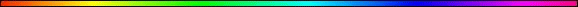 The Second ComingBy Rabbi Dr. Hillel ben David (Greg Killian)In this study I would like to study the second coming of Mashiach ben Joseph.I. What is required of the righteous at the return of Yeshua: Luqas (Luke) 12:35-48 "Be dressed ready for service and keep your lamps burning, Like men waiting for their master to return from a wedding banquet, so that when he comes and knocks they can immediately open the door for him. It will be good for those servants whose master finds them watching when he comes. I tell you the truth, he will dress himself to serve, will have them recline at the table and will come and wait on them. It will be good for those servants whose master finds them ready, even if he comes in the second or third watch of the night. But understand this: If the owner of the house had known at what hour the thief was coming, he would not have let his house be broken into. You also must be ready, because the Son of Man will come at an hour when you do not expect him." Tzefet (Peter) asked, "Lord, are you telling this parable to us, or to everyone?" The Lord answered, "Who then is the faithful and wise manager, whom the master puts in charge of his servants to give them their food allowance at the proper time? It will be good for that servant whom the master finds doing so when he returns. I tell you the truth, he will put him in charge of all his possessions. But suppose the servant says to himself, 'My master is taking a long time in coming,' and he then begins to beat the menservants and maidservants and to eat and drink and get drunk. The master of that servant will come on a day when he does not expect him and at an hour he is not aware of. He will cut him to pieces and assign him a place with the unbelievers. "That servant who knows his master's will and does not get ready or does not do what his master wants will be beaten with many blows. But the one who does not know and does things deserving punishment will be beaten with few blows. From everyone who has been given much, much will be demanded; and from the one who has been entrusted with much, much more will be asked.Luqas (Luke) 21:29-36 He told them this parable: "Look at the fig tree and all the trees. When they sprout leaves, you can see for yourselves and know that summer is near. Even so, when you see these things happening, you know that the  is near. "I tell you the truth, this generation will certainly not pass away until all these things have happened. Heaven and earth will pass away, but my words will never pass away. "Be careful, or your hearts will be weighed down with dissipation, drunkenness and the anxieties of life, and that day will close on you unexpectedly like a trap. For it will come upon all those who live on the face of the whole earth. Be always on the watch, and pray that you may be able to escape all that is about to happen, and that you may be able to stand before the Son of Man."This passage literally means to be sleepless and to pray at the appointed times. Remember how often, and when, Daniel prayed? Jews still pray today at those same times.Marqos (Mark) 13:28-33 "Now learn this lesson from the fig tree: As soon as its twigs get tender and its leaves come out, you know that summer is near. Even so, when you see these things happening, you know that it is near, right at the door. I tell you the truth, this generation will certainly not pass away until all these things have happened. Heaven and earth will pass away, but my words will never pass away. "No one knows about that day or hour, not even the angels in heaven, nor the Son, but only the Father. Be on guard! Be alert! You do not know when that time will come.Marqos (Mark) 13:34-37 It's like a man going away: He leaves his house and puts his servants in charge, each with his assigned task, and tells the one at the door to keep watch. "Therefore keep watch because you do not know when the owner of the house will come back--whether in the evening, or at midnight, or when the rooster crows, or at dawn. If he comes suddenly, do not let him find you sleeping. What I say to you, I say to everyone: 'Watch!'"Revelation 3:1-3 "To the angel of the church in  write: These are the words of him who holds the seven spirits of God and the seven stars. I know your deeds; you have a reputation of being alive, but you are dead. Wake up! Strengthen what remains and is about to die, for I have not found your deeds complete in the sight of my God. Remember, therefore, what you have received and heard; obey it, and repent. But if you do not wake up, I will come like a thief, and you will not know at what time I will come to you.Revelation 16:12-16 The sixth angel poured out his bowl on the great river , and its water was dried up to prepare the way for the kings from the East. Then I saw three evil spirits that looked like frogs; they came out of the mouth of the dragon, out of the mouth of the beast and out of the mouth of the false prophet. They are spirits of demons performing miraculous signs, and they go out to the kings of the whole world, to gather them for the battle on the great day of God Almighty. "Behold, I come like a thief! Blessed is he who stays awake and keeps his clothes with him, so that he may not go naked and be shamefully exposed." Then they gathered the kings together to the place that in Hebrew is called Armageddon.II. The righteous will know the time of Yeshua's return:I Thessalonians 5:1-11 Now, brothers, about times and dates we do not need to write to you, For you know very well that the day of the Lord will come like a thief in the night. While people are saying, "Peace and safety," destruction will come on them suddenly, as labor pains on a pregnant woman, and they will not escape. But you, brothers, are not in darkness so that this day should surprise you like a thief. You are all sons of the light and sons of the day. We do not belong to the night or to the darkness. So then, let us not be like others, who are asleep, but let us be alert and self-controlled. For those who sleep, sleep at night, and those who get drunk, get drunk at night. But since we belong to the day, let us be self-controlled, putting on faith and love as a breastplate, and the hope of salvation as a helmet. For God did not appoint us to suffer wrath but to receive salvation through our Lord Yeshua Mashiach. He died for us so that, whether we are awake or asleep, we may live together with him. Therefore encourage one another and build each other up, just as in fact you are doing.The Day of HaShem will not surprise us even though we do not know the day or the hour:Matityahu (Matthew) 25:6-13 "At midnight the cry rang out: 'Here's the bridegroom! Come out to meet him!' "Then all the virgins woke up and trimmed their lamps. The foolish ones said to the wise, 'Give us some of your oil; our lamps are going out.' "'No,' they replied, 'there may not be enough for both us and you. Instead, go to those who sell oil and buy some for yourselves.' "But while they were on their way to buy the oil, the bridegroom arrived. The virgins who were ready went in with him to the wedding banquet. And the door was shut. "Later the others also came. 'Sir! Sir!' they said. 'Open the door for us!' "But he replied, 'I tell you the truth, I don't know you.' "Therefore keep watch, because you do not know the day or the hour.Matityahu (Matthew) 24:32-42 "Now learn this lesson from the fig tree: As soon as its twigs get tender and its leaves come out, you know that summer is near. Even so, when you see all these things, you know that it is near, right at the door. I tell you the truth, this generation will certainly not pass away until all these things have happened. Heaven and earth will pass away, but my words will never pass away. "No one knows about that day or hour, not even the angels in heaven, nor the Son, but only the Father. As it was in the days of Noah, so it will be at the coming of the Son of Man. For in the days before the flood, people were eating and drinking, marrying and giving in marriage, up to the day Noah entered the ark; And they knew nothing about what would happen until the flood came and took them all away. That is how it will be at the coming of the Son of Man. Two men will be in the field; one will be taken and the other left. Two women will be grinding with a hand mill; one will be taken and the other left. "Therefore keep watch, because you do not know on what day your Lord will come.Notice who was taken!Matityahu (Matthew) 24:43-51 But understand this: If the owner of the house had known at what time of night the thief was coming, he would have kept watch and would not have let his house be broken into. So you also must be ready, because the Son of Man will come at an hour when you do not expect him. "Who then is the faithful and wise servant, whom the master has put in charge of the servants in his household to give them their food at the proper time? It will be good for that servant whose master finds him doing so when he returns. I tell you the truth, he will put him in charge of all his possessions. But suppose that servant is wicked and says to himself, 'My master is staying away a long time,' And he then begins to beat his fellow servants and to eat and drink with drunkards. The master of that servant will come on a day when he does not expect him and at an hour he is not aware of. He will cut him to pieces and assign him a place with the hypocrites, where there will be weeping and gnashing of teeth.Yeshua will come from the east and be visible in the west:Matityahu (Matthew) 24:26-31 "So if anyone tells you, 'There he is, out in the desert,' do not go out; or, 'Here he is, in the inner rooms,' do not believe it. For as lightning that comes from the east is visible even in the west, so will be the coming of the Son of Man. Wherever there is a carcass, there the vultures will gather. "Immediately after the distress of those days 'the sun will be darkened, and the moon will not give its light; the stars will fall from the sky, and the heavenly bodies will be shaken.' "At that time the sign of the Son of Man will appear in the sky, and all the nations of the earth will mourn. They will see the Son of Man coming on the clouds of the sky, with power and great glory. And he will send his angels with a loud trumpet call, and they will gather his elect from the four winds, from one end of the heavens to the other.Marqos (Mark) 13:24-27 "But in those days, following that distress, 'the sun will be darkened, and the moon will not give its light; The stars will fall from the sky, and the heavenly bodies will be shaken.' "At that time men will see the Son of Man coming in clouds with great power and glory. And he will send his angels and gather his elect from the four winds, from the ends of the earth to the ends of the heavens.Yochanan (John) 10:7-10 Therefore Yeshua said again, "I tell you the truth, I am the gate for the sheep. All who ever came before me were thieves and robbers, but the sheep did not listen to them. I am the gate; whoever enters through me will be saved. He will come in and go out, and find pasture. The thief comes only to steal and kill and destroy; I have come that they may have life, and have it to the full.II Tzefet (Peter) 3:3-13 First of all, you must understand that in the last days scoffers will come, scoffing and following their own evil desires. They will say, "Where is this 'coming' he promised? Ever since our fathers died, everything goes on as it has since the beginning of creation." But they deliberately forget that long ago by God's word the heavens existed and the earth was formed out of water and by water. By these waters also the world of that time was deluged and destroyed. By the same word the present heavens and earth are reserved for fire, being kept for the day of judgment and destruction of ungodly men. But do not forget this one thing, dear friends: With the Lord a day is like a thousand years, and a thousand years are like a day. The Lord is not slow in keeping his promise, as some understand slowness. He is patient with you, not wanting anyone to perish, but everyone to come to repentance. But the day of the Lord will come like a thief. The heavens will disappear with a roar; the elements will be destroyed by fire, and the earth and everything in it will be laid bare. Since everything will be destroyed in this way, what kind of people ought you to be? You ought to live holy and godly lives As you look forward to the day of God and speed its coming. That day will bring about the destruction of the heavens by fire, and the elements will melt in the heat. But in keeping with his promise we are looking forward to a new heaven and a new earth, the home of righteousness.* * *"Hear O' Israel, HaShem is our G-d,HaShem alone"Order of Events in the Messianic Era1. The ingathering of the ten Tribes, and their union with Judah and Benjamin under the dominion of one king of the house of  (see Ezek. 37:16-22) 2. The rise of Gog from Magog [Magog = from Gog = Agag], and their incursions into the territory of Israel (Ezek 38 and 39, also Zech 14:12).3. The Mount of Olives shall be rent asunder (see Zech 14:4), "And his feet shall stand on that day on the mount of Olives, which is before Jerusalem, and the mount of Olives shall be rent asunder in the midst of the east and the west, so as to become a very extended valley" 4. The river of Egypt dry up, and the Euphrates divided into seven wadis, so that the exiles can cross them dry-shod prior to the gathering of the exiles of Judah (see Yeshayahu (Isaiah) 11:15,16). 5. Yechezkel (Ezekiel) 47 "...The waters issued out from under the threshold of the house eastward.... And by the river shall grow all trees for meat, whose leaf shall not fade, nor the fruit thereof be consumed. It shall bring forth new fruit according to his month. Because their waters they issued out of the sanctuary, and the fruit thereof shall be for meat, and the leaf thereof for medicine." See Zechariah 14:8, "And it shall be in that day that living waters shall go out from Jerusalem, half of them toward the former sea, and half of them toward the hinder sea, in summer and in winter shall it be." Yoel (Joel) 4:18, "It shall come to pass in that day, that the mountains shall drop down new wine, and the hills shall flow with milk, and all the rivers of Judah shall flow with waters [many of the rivers of Judah are dry wadis, that flow only on occasion when there is a lot of rain]; and a fountain shall come forth of the house of HaShem, and shall water the valley of Sheetim." [BTW, I highly recommend that you read the entire chapter 4 of Yoel (Joel).] 6. The fulfillment of Zech. 8:23 "They will say (to the Jews), we will go with you, for we have heard that HaShem is with you."7. The annual pilgrimage of the remnant [after the war of Gog] of all nations to Jerusalem "to bow down to ... the L-rd of Hosts," etc. see Zech 14:17 8. The celebration of Shabbat, and the new moons by all the Gentiles (see the end of the book of Yeshayahu (Isaiah) ver 23). 9. The total extinction of idolatry. See Yeshayahu (Isaiah) 2:18, "And the idol he will consume completely;" 10. Unity of faith shall prevail throughout the world. See Yeshayahu (Isaiah) 45:23. "I have sworn by myself, a word of righteousness is gone out of my mouth, and shall not be reversed, That to me every knee shall bow, every tongue shall swear." Zech 14:9, "And the L-rd shall be a King over the whole earth; on that day shall HaShem be one and His name one" ["i.e. the L-rd alone shall be worshipped and shall be invoked by His true name."--note from JPS Tanach] There are ten more events to occur. This is only half of the list. None of them have occured, so the Mashiach has not yet come. * * *This study was written by Rabbi Dr. Hillel ben David (Greg Killian). Comments may be submitted to:Rabbi Dr. Greg Killian12210 Luckey SummitSan Antonio, TX 78252Internet address: gkilli@aol.comWeb page: https://www.betemunah.org/(360) 918-2905Return to The WATCHMAN home page Send comments to Greg Killian at his email address: gkilli@aol.com